NAME:ANTIGONE SCENE THREE FOCUS:“There is nothing I would not do for those who are really my friends. I have no notion of loving people by halves, it is not my nature.”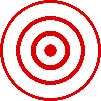 ~ Jane Austen, Northanger AbbeyExplain the way(s) in which Austen’s quote applies to Scene Three of Antigone. Write two to four sentences.______________________________________________________________________________________________________________________________________________________________________________________________________________________________________________________________________________________________________________________________________________________________________________________________________________________________________________________________________________________________________________________________________________________________________________________________________________________________________________________________________________________________________________________________________________________________________________________________________________________________________________________________________________________________________________________________________________________________________________________________________________________________NAME:ANTIGONE SCENE THREE FOCUS:“There is nothing I would not do for those who are really my friends. I have no notion of loving people by halves, it is not my nature.”~ Jane Austen, Northanger AbbeyExplain the way(s) in which Austen’s quote applies to Scene Three of Antigone. Write two to four sentences.______________________________________________________________________________________________________________________________________________________________________________________________________________________________________________________________________________________________________________________________________________________________________________________________________________________________________________________________________________________________________________________________________________________________________________________________________________________________________________________________________________________________________________________________________________________________________________________________________________________________________________________________________________________________________________________________________________________________________________________________________________________________